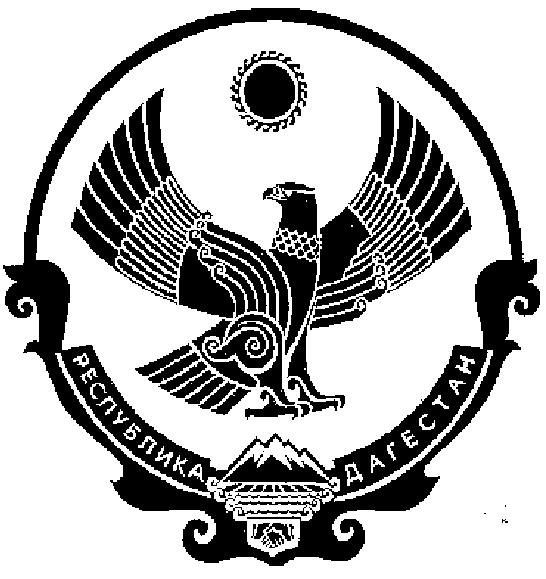 СОБРАНИЕ ДЕПУТАТОВ МУНИЦИПАЛЬНОГО РАЙОНА «КИЗИЛЮРТОВСКИЙ РАЙОН»368120, Российская Федерация Республика Дагестан  г. Кизилюрт   ул. Гагарина  52 «а».  25.12.2020 г.                                                                                           № 04.6-07РСРЕШЕНИЕ	О внесении изменений в Устав МР «Кизилюртовский район»	В соответствии со статьей 179 «Государственные программы Российской Федерации, государственные программы субъекта Российской Федерации, муниципальные программы» Бюджетного кодекса Российской Федерации Собрание депутатов решило:	внести следующее изменение в статью 25 «Компетенция Собрания депутатов муниципального района» Устава МР «Кизилюртовский район», принято решением Собрания депутатов муниципального района «Кизилюртовский район» 08.02.2011 № 19/01-IY РС:	1. Пункт 5 признать утратившим силу.Председатель Собрания депутатов                                                 А.М. Магомедов 